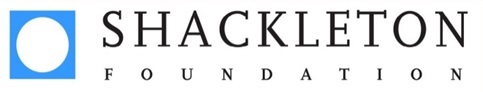 FREQUENTLY ASKED QUESTIONSWHAT IS THE SHACKLETON FOUNDATION LEADERSHIP AWARD?The Shackleton Foundation Leadership Award is early stage venture capital funding for social entrepreneurs. We invest in entrepreneurial ideas, inspirational projects and budding leaders with the power to make a difference. We provide up to £10,000 of seed funding and support to enable aspiring leaders and social entrepreneurs to establish their own ventures to help the disadvantaged and socially marginalised in society. We look for long-lasting, far-reaching projects with the potential to provide solutions to intractable social problems.WHERE DOES THE FOUNDATION GET ITS MONEY FROM?In October 2008, descendants of Sir Ernest Shackleton’s original team of Antarctic explorers mounted an expedition to celebrate the centenary of the Nimrod Expedition. They succeeded in reaching the South Pole in January 2009, covering some 920 miles in the process, and in so doing, completed unfinished family business on behalf of their forebears. This expedition was The Shackleton Foundation’s first major fundraising event, and was mounted to raise awareness of the Foundation.This year marks the centenary of Sir Ernest Shackleton’s famed trans-Antarctic Endurance mission. The Shackleton Foundation is celebrating Shackleton’s legacy of endurance and leadership by running the My Antarctic campaign. The campaign aims to raise the profile of and fundraise for the Foundation’s work with leaders and social entrepreneurs who are making a difference to the lives of people in need and to local communities. AM I ELIGIBLE FOR THE SHACKLETON FOUNDATION LEADERSHIP AWARD?The Shackleton Foundation provides seed-funding to inspirational leaders and early-stage social enterprises with the potential to make a real difference to the lives of disadvantaged young people. Eligible ideas must:Be innovative and freshFulfil a clear need and demandBe in the first two years of developmentHave a real social impactHave well-defined outputs and goalsHave the potential for real growth and sustainabilityThe beneficiaries of the work must be young people predominantly based in the UKWHO HAS THE SHACKLETON FOUNDATION PREVIOUSLY FUNDED?You can find information about the Shackleton Leaders that have received funding from the Shackleton Foundation here.HOW CAN I APPLY?To apply for funding please download and complete the application form, which can be found on the website. Applications should set out how the applicant matches the spirit of Shackleton. They should explain what the applicant’s vision is, and how this vision meets a clear need to benefit the disadvantaged and socially marginalised. Applications should also outline the aims, outputs and goals of the project and how it will sustain itself in the future.Applications can be sent via post or email:Email: 	applications@shackletonfoundation.org Post:	Applications Administrator, The Shackleton Foundation,    	c/o 52 Mount Street, London. W1K 2SFWHAT IS THE TIMEFRAME FOR FUNDING APPLICATIONS?Applications are considered by Trustees on an on-going basis, and applicants that are short-listed will be invited to present at one of the Trustees quarterly meetings.WILL I RECEIVE FEEDBACK?Yes, whether your application proceeds or is unsuccessful you will get feedback from the Foundation’s administrator.WHEN WILL I HEAR BACK FROM THE SHACKLETON FOUNDATION?Applications are considered by the Trustees quarterly.  You can therefore expect to receive feedback within a couple of months of your application.WHAT IS THE ‘MY ANTARCTIC’ CAMPAIGN?The Shackleton Foundation believes that, like Ernest Shackleton, everyone has an ‘Antarctic’ of their own. The ‘My Antarctic’ campaign invites you to take on a fear or personal challenge, whilst at the same time raising money for a great cause. Every single penny raised from every single challenge goes to provide funding for this generation of inspirational leaders, tackling some of the biggest problems in our society, from rehabilitating young offenders to inspiring young people to make the most of their lives.